

Hudson Memorial School 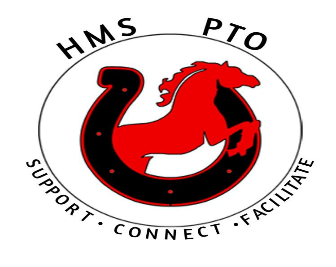  PTO Agenda   March 17th 2021	Welcome                    SueSecretary’s Report 	Katie  Treasurer's Report	Sue Activity Updates    Teacher appreciation    Megan,Joy         Book Fair funds                  Dianne              Papa Gino’s fundraiser         Yojna8 th grade T- shirts 	             SueSpring Spirit Wear 5th gr.        Sue Backpack poetry contest Joy,Beth    New Business Board position Vote             AllIce Cream social           Mr. Bowen
Questions or CommentsAdjournmentNext PTO Meeting will be via Zoom 04/21/21 at 7:00pm We always welcome and encourage input and ideas from parents. In the event you can’t attend a meeting  or would like something to be on the agenda for discussion at a future meeting please email us at  hudsonmemorialschoolpto@gmail.com PTO President /Treasure: Susan ClementPTO Vice President /Treasure Dianne ChandonnetSecretary:  Katie VerrocchioBoard member: Yojna MatherBoard member: Megan GrandBoard Member: Marytrini Luna DominguezAll meetings run in accordance with the HMS Safe Zone Policy. Below are the meeting norms:   1. Always assume good intentions 2. Electronic devices are for meeting purposes only 3. Be respectful and listen to each other (no side bars) 4. Meetings begin and end on time 5. Be present 6. Wait to be called upon